England Netball hosts the ParaNetball School Championships for people with Special Educational Needs and Learning Disabilities.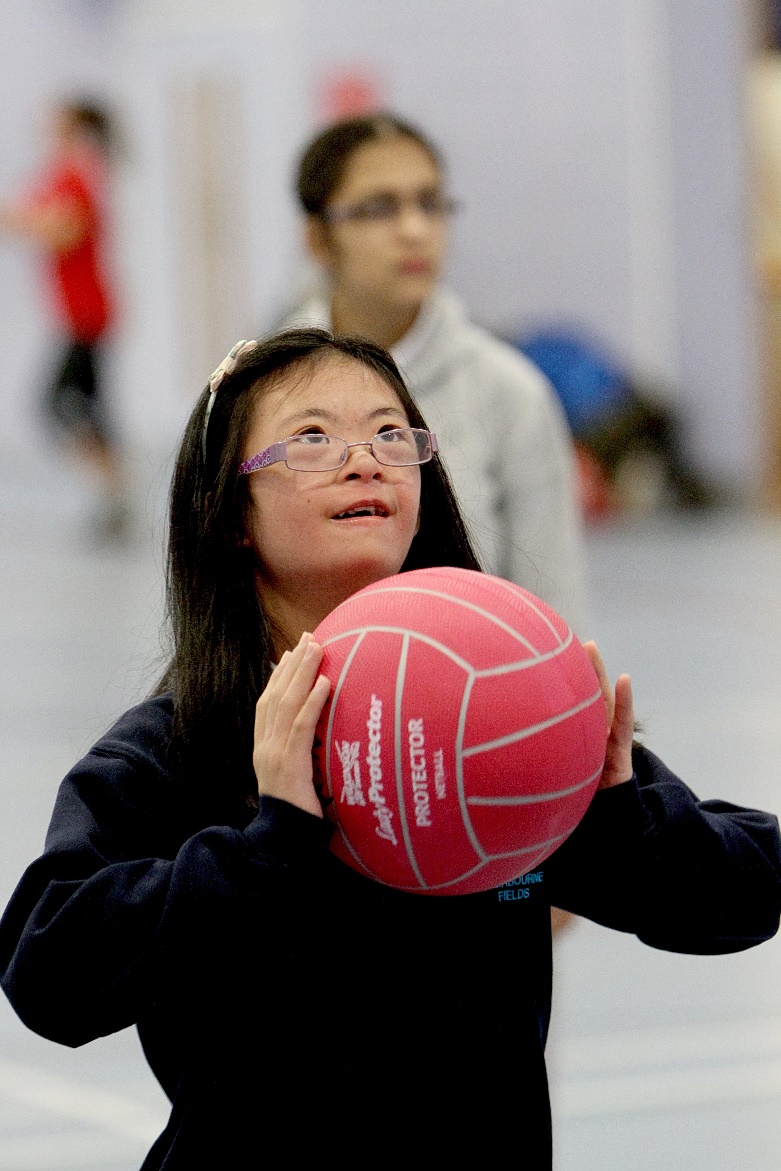 Date: Friday 14th June 2019Venue: Lee Westwood Sports Centre, Nottingham Trent University, NG11 8SNDivision: SchoolEntry Deadline: Friday 31st May 2019Price: FreeEmail entry forms to compevents@englandnetball.co.ukAvailability is limited, places will be awarded on a first come first served basis. Name of School:  											 Region: 		Kit Colours – Skirt/ Shorts: 			  Shirt: 				 Bibs: 				 Dress: 	Team Manager / Coach Signature: 							 (*Any additional scorers please complete on separate sheet)NameD.O.B.GenderDisabilitySchool Contact Address1/      /2/      /3/      /4/      /5/      /6/      /7/      /8/      /9/      /10/      /11/      /12/      /School Email AddressCOACHPhone NumberPRIMARY CARERPhone NumberTEAM OFFICIAL 3TEAM OFFICIAL 4TEAM OFFICIAL 5SCORER *Phone NumberEMERGENCY  CONTACTPhone Number